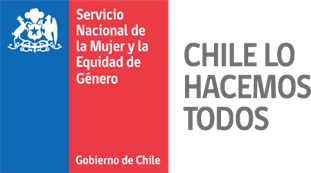 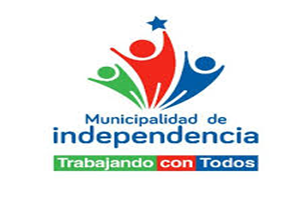 REQUERIMIENTO DE PUBLICACIÓN DE CONVOCATORIA Las Postulantes serán evaluadas en dos etapas:1.- Entrevista Técnica no presencial, con equipo multidisciplinario de SernamEG (Servicio de la Mujer y Equidad de Género), Casa de Acogida Independencia y Ejecutor Municipalidad de Independencia. (Oficina de las Mujeres y Organizaciones Comunitarias)2.- Entrevista Psicolaboral por la psicóloga de la Oficina de Intermediación laboral OMIL de la Municipalidad de Independencia.*Todas las pruebas y entrevistas serán vía plataforma virtual, a excepción de la entrevista psicolaboral. Se notificará el medio digital y el link, como también la dirección de la entrevista presencial.I DATOS GENERALES DEL CARGO/PUESTO I DATOS GENERALES DEL CARGO/PUESTO Nombre del cargo/puesto Educadora de trato directo para programa Casa de Acogida Institución/Entidad Municipalidad de IndependenciaN° de Vacantes 1Área de Trabajo/Programa Programa Casa de Acogida  Región Metropolitana Ciudad Santiago  Lugar de trabajoCasa de Acogida Comuna de Independencia  Disponibilidad de trabajoTrabajo presencial jornada completa, 44H. Trabajo en turnos de 12 horas, diurnos y nocturnos, incluye fines de semana y festivos.Objetivos del cargo Acompañar a las mujeres y sus respectivos hijos e hijas en la Casa de Acogida. Funciones principales Acompañar y monitorear el funcionamiento diario de la casa, así como el Reglamento Interno. Acompañar la convivencia familiar y comunitaria, así como el trabajo socioeducativo en pro de fortalecer factores protectores, minimizando los riesgos, potenciar habilidades sociales, respeto por la diversidad de mujeres, niños y niñas, entre otras.Debe tener disponibilidad para realizar turnos de noche, fines de semana y festivos.En horarios nocturnos y fines de semana es responsable del funcionamiento de la casa.Participar de las reuniones técnicas del equipo profesional y técnicoII REQUISITOS DE LOS POSTULANTES II REQUISITOS DE LOS POSTULANTES Nivel Educacional solicitados Título técnico de Educadora Social u otro título técnico afín al área de las ciencias sociales y la educaciónCarreras preferentes Técnicos en áreas de educación o ciencias socialesEspecialización y/o capacitación Área de educación. Experiencia solicitada (años y áreas del quehacer) Experiencia acreditable de trabajo con mujeres que viven violenciaExperiencia en intervención con mujeres, niñas, niños y adolescentes que han vivido vulneración de derechosExperiencia ligada al ámbito educativo y promocional, atenciones médicas compensatorias de urgencia, enfoque de derechos y género.Conocimientos necesarios Conocimiento en áreas de educaciónConocimiento sobre temáticas de violencia contra las mujeresConocimiento en el abordaje interventivo con enfoque de géneroHabilidades y Competencias requeridas Conocimientos y experiencia en contextos educativosExperiencia en programas con enfoque de promoción y protección de derechos.Experiencia y conocimiento en temas de violencia y perspectiva de género.Experiencia en trabajo con redes sociales y comunitarias.Capacidad para trabajar en equipo, organizar y dirigir gruposHabilidad para establecer relaciones interpersonales fluidas y capacidad de escucha.Capacidad de adaptación para trabajar en ambientes de alta exigencia.Proactividad.Creatividad, innovación y disposición para aprender.III CONDICIONES DE TRABAJO III CONDICIONES DE TRABAJO Honorario Suma Alzada (HSA) Jornada completa 44 horas semanales presenciales Ingreso Mensual $573.570.- bruto. Honorario Suma Alzada (HSA) Jornada completa 44 horas semanales presenciales Ingreso Mensual $573.570.- bruto. IV DOCUMENTOS REQUERIDOS PARA POSTULAR IV DOCUMENTOS REQUERIDOS PARA POSTULAR CV actualizado Copia Título Técnico, para la contratación se deberá presentar el título original Copia Cédula de Identidad (ambos lados) Certificados que acrediten formación adicional (postgrados, capacitaciones, u otro)Certificado de antecedentes para fines especiales (antigüedad no superior a 30 días) Certificado de Violencia Intrafamiliar Certificado de Inhabilidad para trabajar con menores de edad *La ausencia parcial o total de la documentación, implicará considerar inadmisible la postulación. CV actualizado Copia Título Técnico, para la contratación se deberá presentar el título original Copia Cédula de Identidad (ambos lados) Certificados que acrediten formación adicional (postgrados, capacitaciones, u otro)Certificado de antecedentes para fines especiales (antigüedad no superior a 30 días) Certificado de Violencia Intrafamiliar Certificado de Inhabilidad para trabajar con menores de edad *La ausencia parcial o total de la documentación, implicará considerar inadmisible la postulación. V RECEPCIÓN DE ANTECEDENTES Y POSTULACIONES V RECEPCIÓN DE ANTECEDENTES Y POSTULACIONES Los/as interesados/as en postular deben enviar sus antecedentes escaneados a los siguientes correos electrónicos: casaacogidaindependencia@gmail.com ; nsanchezgonzalez1@gmail.com, señalando en el asunto “Postulación Educadora de Trato directo Programa Casa de Acogida” El periodo de recepción de antecedentes será desde el 05/05/2022 hasta 10/05/2022 hasta las 18:00 hrs. Fecha de entrevista jueves 12/05/2022. vía plataforma meet. Los/as interesados/as en postular deben enviar sus antecedentes escaneados a los siguientes correos electrónicos: casaacogidaindependencia@gmail.com ; nsanchezgonzalez1@gmail.com, señalando en el asunto “Postulación Educadora de Trato directo Programa Casa de Acogida” El periodo de recepción de antecedentes será desde el 05/05/2022 hasta 10/05/2022 hasta las 18:00 hrs. Fecha de entrevista jueves 12/05/2022. vía plataforma meet. VI CONDICIONES GENERALES VI CONDICIONES GENERALES A la fecha de cierre de la recepción de las postulaciones al proceso de selección, las personas interesadas deberán haber acreditado por completo todos sus antecedentes y requisitos solicitados. Los(as) postulantes son responsables de la completitud y veracidad de la información que presentan. La presentación de documentos de postulación incompletos, alterados y/o no presentación de algún antecedente que respalde el cumplimiento de los requisitos, dejará sin efecto automáticamente la postulación. Las etapas del proceso de selección, son sucesivas y excluyentes entre ellas. Estas etapas pueden tener algunas variaciones, dependiendo del proceso y las necesidades del Servicio. La no presentación a cualquier etapa, una vez citado(a), lo(a) imposibilitará de seguir adelante en el proceso. Asimismo, la Autoridad competente tendrá la facultad para declarar “Desierto” este proceso por falta de postulantes idóneos para el cargo, como también, de declararlo “Nulo” o “Sin efecto” por razones de fuerza mayor. Las fechas publicadas son sólo referenciales. Sin perjuicio de lo anterior, la Autoridad competente podrá modificar los plazos contenidos en la publicación, por razones de fuerza mayor y sin que tengan la obligación de informar de sus fundamentos. A la fecha de cierre de la recepción de las postulaciones al proceso de selección, las personas interesadas deberán haber acreditado por completo todos sus antecedentes y requisitos solicitados. Los(as) postulantes son responsables de la completitud y veracidad de la información que presentan. La presentación de documentos de postulación incompletos, alterados y/o no presentación de algún antecedente que respalde el cumplimiento de los requisitos, dejará sin efecto automáticamente la postulación. Las etapas del proceso de selección, son sucesivas y excluyentes entre ellas. Estas etapas pueden tener algunas variaciones, dependiendo del proceso y las necesidades del Servicio. La no presentación a cualquier etapa, una vez citado(a), lo(a) imposibilitará de seguir adelante en el proceso. Asimismo, la Autoridad competente tendrá la facultad para declarar “Desierto” este proceso por falta de postulantes idóneos para el cargo, como también, de declararlo “Nulo” o “Sin efecto” por razones de fuerza mayor. Las fechas publicadas son sólo referenciales. Sin perjuicio de lo anterior, la Autoridad competente podrá modificar los plazos contenidos en la publicación, por razones de fuerza mayor y sin que tengan la obligación de informar de sus fundamentos. VII PAUTA DE EVALUACIÓN DE LOS ANTECEDENTES